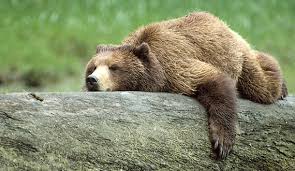 Grizzly bearRed-tailed hawk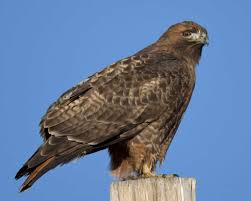 White-tailed deer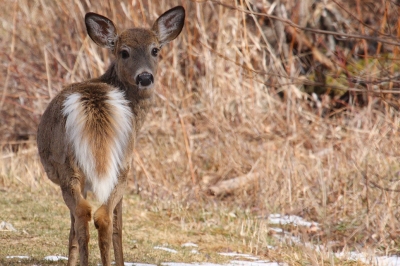 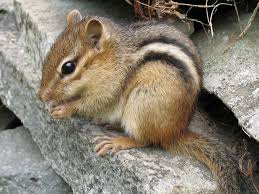 Chipmunk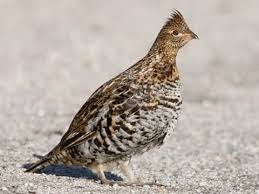 Grouse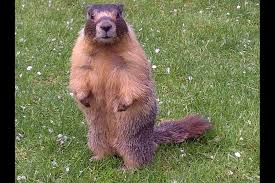 MarmotButterfly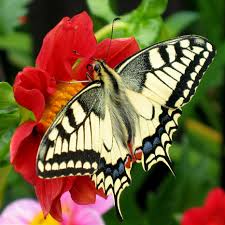 Grass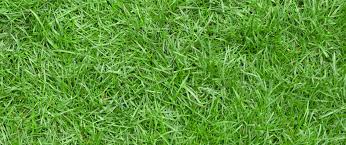 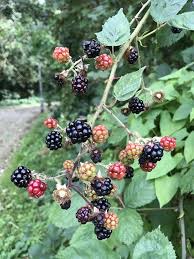 Berries and FlowersSeeds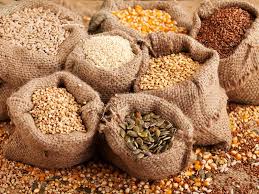 Worm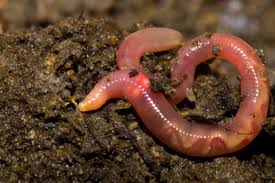 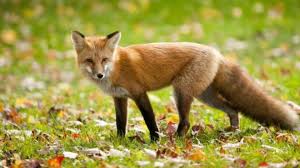 Fox